………/………/ACIBADEM MEHMET ALİ AYDINLAR ÜNİVERSİTESİ SAĞLIK HİZMETLERİ MESLEK YÜKSEKOKULU MÜDÜRLÜĞÜ’NE 	20………/20………. Akademik Yılı ……………………. döneminde Yüksekokulumuz ………………………. Programında vermiş olduğum  ………………. kodlu ve …………………… adlı dersin notları tarafımdan sehven hatalı girilmiştir. 	Ek-1’deki Not Düzeltme Formunda belirtilen hataların düzeltilmesi için gereğini bilgilerinize arz ederim.Dersin SorumlusuAd-Soyad:İmza:Ek: Not Düzeltme Formu (EK-1)ADI:SOYADI:İMZASI:EK-1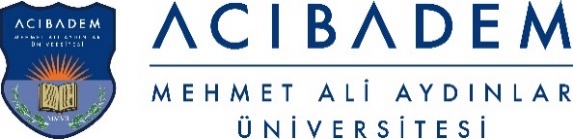 SAĞLIK HİZMETLERİ MESLEK YÜKSEKOKULU
NOT DÜZELTME FORMUSAĞLIK HİZMETLERİ MESLEK YÜKSEKOKULU
NOT DÜZELTME FORMUSAĞLIK HİZMETLERİ MESLEK YÜKSEKOKULU
NOT DÜZELTME FORMUSAĞLIK HİZMETLERİ MESLEK YÜKSEKOKULU
NOT DÜZELTME FORMUSAĞLIK HİZMETLERİ MESLEK YÜKSEKOKULU
NOT DÜZELTME FORMUSıra NoProgramıÖğr. No.Adı-SoyadıSınav Türü  
(Ara Sınav-Final-Bütünleme)Dersin Kodu-AdıHatalı NotDüzeltilmiş NotDERSİ VEREN ÖĞRETİM ELEMANININDERSİ VEREN ÖĞRETİM ELEMANININ